Kľúč k testu zo sjl-  Príma – šk.r.17-18  -I.kolo 20b + 60b = 80:2=40bDoplňovačka- 20 písmen- za každé správne 1b- spolu 20bJanko sa vrátil domov zo školy. Na stole našiel na pokrčenom papierimatkinou rukou napísaný odkaz. Večer oslavujeme v kaviarni Čierny barón otcove narodeniny. Mali by sme niečo pripraviť. Umy  riad a pozametaj kuchyňu! Povysávaj celý byt! V obývačke utriaj prach a veľký stôl prikry novým bielym obrusom! Keď poupratuješ, nezabudni ísť na nákup. Vtedy mu zišlo na um, že pre otca nemá darček. Čím ho prekvapí? Kúpil by mu nové auto, ale nemá naň dosťpeňazí. V meste zašiel do kníhkupectva. Vybral mu knihu s názvom Motýle, pretože vedel, že otec má rád prírodu.Gramatika a literatúra         Spolu- 60b1. Rozdeľ slová na slabiky: /3b/a) zabudnutý  - za-bud-nu-týb) najkrajšie – naj-kraj-šiec) vyplakávať – vy-pla-ká-vať2.Podčiarkni  slová, v ktorých dochádza k spodobovaniu spoluhlások:/4b/voziť, smelý, včela, hladný, vážka, tráva, nikde, komín, babka, šípka, jedna3. Identifikuj nasledovné krátke formy ľudovej slovesnosti: /2b/a) Studený máj, v stodole raj- pranostikab) Bez práce nie sú koláče - príslovie4. Napíš slová v páde, ktorý je uvedený v zátvorke:/6b/a) oblaky (akuzatív množného čísla) - oblakyb) piesne (genitív množného čísla) – piesníc) medveď (nominatív množného čísla- medvede5. Napíš ku každému slovu jedno antonymum /3b/a) veľa- málo      b) škaredý - pekný             c) teplo – zima, chladno...6. Utvor zo slov zdrobneniny:/3b/a) orech- oriešok             b) lavica- lavička                c) tvár- tvárička7. Zlož zo slov vetu:/4b/na – stole – nízkom – šálka – stojí – s – kávou – horúcouNa nízkom stole stojí šálka s horúcou kávou......................................................................................................8. Ako sa nazýva zvýraznená časť v slovách zatočiť, predpísať, vyrobiť? /1b/predpona9. Urč rod, číslo, pád a vzor podstatného mena (na) korytnačkách./4b/Žen.rod, plurál,lokál, vzor žena3. Uhádni hádanku a vypracuj úlohy k nej: Lúka plná žltých hlávok,		a) V hádanke nájdi predložku. /1b/strapatí ju jarný vánok.Keď si zopár vláskov chytí,		............z....................urobí z nich padáčiky.púpava	/1b/                	b) Urč slovné druhy nasledujúcich slov z hádanky: /4b/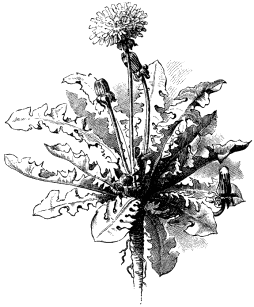 plná – príd.meno ju  - zámeno chytí - sloveso lúka  - podst.meno11. Vyhľadaj vo vete číslovku a napíš, o aký druh ide:  /2b/V prvom okamihu sa pustila za ním a ani len nepomyslela na to, ako sa dostane stade zasa von.- radová12. Prepíš do priamej reči:  /6b/Králik si hovoril, že zase ide neskoro. – Králik si hovoril: „Zasa idem neskoro.“13. Priraď správnu časť z pravého stĺpca k prvej časti príslovia, porekadla alebo pranostiky v ľavom stĺpci. (6)1. Ako si kto ustelie		           a) musí o to dbať		             1 - b2. Medardova kvapka		           b) tak bude spať		             2 - e3. Kto chce dačo mať		            c) tomu niet pomoci		3 - a4. Čo sa v mladosti naučíš		d) idú ľady do mora		4 - f5. Na svätého Gregora 		           e) 40 dní kvapká 		 5 - d6. Komu niet rady 			f) v starobe akoby si našiel	6 – c14. Vystupňuj prídavné meno a urč, o aké stupňovanie ide:		/6b/a, zlý -  horší, najhorší- nepravidelné.............................................................................................b, usilovný – usilovnejší, najusilovnejší- pravidelné........................................................................15. Správne pospájaj synonymné dvojice:					/4b/a, rozprávať		             1, šramot			1 _c__b, smelý			2, nebojácny			2 _b__c, buchot			3, hovoriť			3 _a__d, príšera			4, mátoha			4 __d_